АННОТАЦИЯ рабочей программы дисциплиныДетская гинекологияпо направлению подготовки 31.08.01 «Акушерство и гинекология»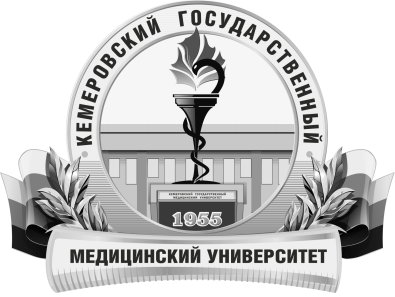 КЕМЕРОВСКИЙ ГОСУДАРСТВЕННЫЙ МЕДИЦИНСКИЙ УНИВЕРСИТЕТКафедра Акушерства и гинекологии им. Г.А.Ушаковой Трудоемкость в часах / ЗЕ72/2Цель изучения дисциплинызакрепление теоретических знаний, развитие практических умений и навыков, полученных в процессе обучения клинического ординатора по специальности «акушерство и гинекология» формирование профессиональных компетенций врача-специалиста, т.е. приобретение опыта в решении реальных профессиональных задач при оказании помощи девочкам и подросткам.Место дисциплины в учебном планеБлок 1. Базовая часть (вариативная)при обучении по основной образовательной программе высшего образования по специальности «Лечебное дело», «Педиатрия», а также при обучении клинического ординатора по базовой части программы обучения по специальности «Акушерство и гинекология».охрана репродуктивного здоровья, практиками по акушерству и гинекологии, анестезиологии и реаниматологии.ПК-1, ПК-2, ПК-5, ПК-6, ПК-8Изучаемые темыРаздел 1. Особенности общего и специального обследования девочекОрганизация детской гинекологической помощиОбщее и специальное обследование у девочекРаздел 2. Аномалии развития половых органовАномалии развития матки и придатковАномалии развития влагалища и наружных половых органовРаздел 3. Нарушения менструальной функции у девочекАменореяЮвенильные кровотеченияАльгоменореяРаздел 4. Опухоли половых органов у девочекОпухоли яичниковЭндометриозРаздел 5. Воспалительные заболевания женских половых органов у девочекВоспалительные заболевания неспецифической этиологииВоспалительные заболевания специфической этиологииРаздел 6. Неотложные состояния в детской гинекологии«Острый» живот в детской гинекологииТравмы половых органов у детей и подростковРаздел 7. Патология молочных желез у девочекНеопухолевая патология молочных желез у девочекОпухолевая патология молочных желез у девочекРаздел 8. Особенности родовспоможения у детей и подростковОсобенности родовспоможения у детей и подростковВиды учебной работыКонтактная работа обучающихся с преподавателемАудиторная (виды):-  лекции-  практические занятияВнеаудиторная (виды):-  консультацииСамостоятельная работаФорма промежуточного контроляЗачет